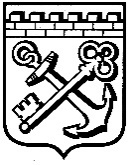 КОМИТЕТ ГРАДОСТРОИТЕЛЬНОЙ ПОЛИТИКИ
ЛЕНИНГРАДСКОЙ ОБЛАСТИПРИКАЗот ________________  № ____О внесении изменений в приказ Комитета градостроительной политики Ленинградской области от 17 марта 2021 года № 28 «Об утверждении положения о подготовке проектов правил землепользования и застройки, проектов о внесении изменений в правила землепользования и застройки, об утверждении правил землепользования и застройки, о внесении изменений в правила землепользования и застройки, в том числе путем их уточнения»	Приказываю:	Внести в Положение о подготовке проектов правил землепользования и застройки, проектов о внесении изменений в правила землепользования и застройки, об утверждении правил землепользования и застройки, о внесении изменений в правила землепользования и застройки, в том числе путем их уточнения, утвержденное приказом Комитета градостроительной политики Ленинградской области от 17 марта 2021 года № 28 (далее – Положение), следующее изменение:в Приложении к Положению таблицу 4 изложить в следующей редакции:«Таблица 4: Состав атрибутивных данных векторной моделиграницы зон с особыми условиями использования территорийПредседатель комитетаградостроительной политикиЛенинградской области						      	   И. КулаковГраницы зон с особыми условиями использования территорий (класс pzz_zouit)Границы зон с особыми условиями использования территорий (класс pzz_zouit)Границы зон с особыми условиями использования территорий (класс pzz_zouit)Границы зон с особыми условиями использования территорий (класс pzz_zouit)Границы зон с особыми условиями использования территорий (класс pzz_zouit)Границы зон с особыми условиями использования территорий (класс pzz_zouit)№АтрибутИмя поляТип данныхОбязательностьПримечание1.ИдентификаторGLOBALIDGUIDОУникальный идентификатор зоны с особыми условиями использования территории в рамках слоя2.Код зоны с особыми условиями использования территорииCODEСтрокаОБуквенно-цифровое обозначение зоны на схеме3.Наименование зоны с особыми условиями использования территорииNAMEСтрокаННаименование зоны с особыми условиями использования территории4.Код ОКТМО поселения/городского округа, на территории которого расположена зона с особыми условиями использования территорииОКТМОСтрокаОВ соответствии со значением Общероссийского классификатора территорий муниципальных образований5.Рег. номер в ЕГРНCAD_NUMСтрокаННомер в соответствии со сведениями ЕГРН6.Реквизиты правового акта, устанавливающего зону с особыми условиями использования территорииOSNСтрокаННаименование, дата и номер документа7.Код класса в соответствии с требованиями Приказа N 10CLASSIDСтрокаНКод класса в соответствии с Приказом Минэкономразвития от 09.01.2018 N 10, к которому может быть отнесена зона с особыми условиями использования территорий